Русский язык.Тема урока « Повторение изученного»Работа с учебником.Урок №54 стр.171-172Минутка чистописания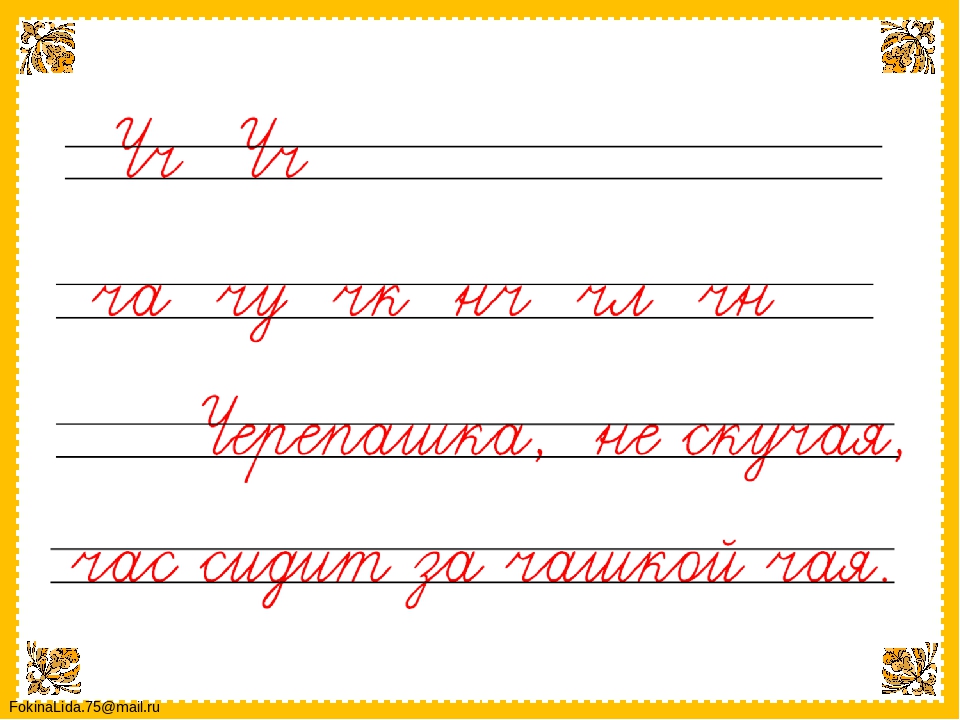 Вспомним, в каких случаях люди пишут письма и как мы оформляем конверт стр.46,48.Повторяем правила написания заглавной буквы. Выполнить упражнение №1 в тетради. Списать, выбрав нужную букву.Упражнение №2 устно. Вспоминаем правила постановки ударения в словах и об изменении значения слова, в зависимости от ударения.Выполненные работы присылать на почту oksananowik0626@mail.ru